A napközis „karácsonyi hét” programjai: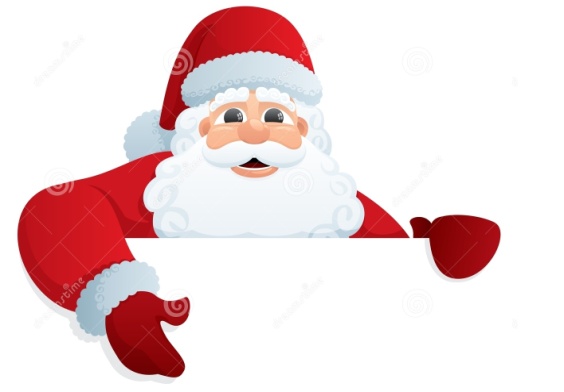 December 08.- Hétfő:14.00: A Karácsonyi hét megnyitója – közös éneklés a tornateremben December 09.- Kedd: 15.30 - : 	1. osztályosoknak: Puzzle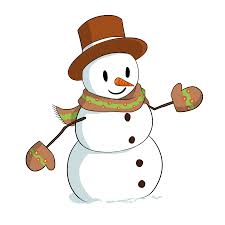 	2. osztályosoknak: kézműves foglalkozás	3. osztályosoknak: csere-bere	4. osztályosoknak: mézeskalácssütésDecember 10. – Szerda: 15.30 - : 	1. osztályosoknak: Kézműves foglalkozás	2. osztályosoknak: mézeskalácssütés	3. osztályosoknak: vetélkedő	4. osztályosoknak: kézműves foglalkozásDecember 11.- Csütörtök: 15.30 - : 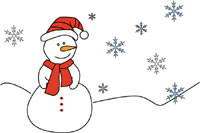 	1. osztályosoknak: csere-bere	2. osztályosoknak: puzzle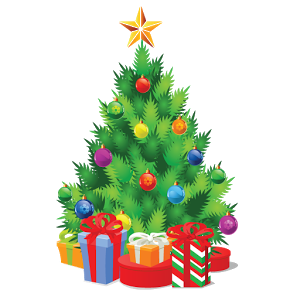 	3. osztályosoknak: mézeskalácssütés	4. osztályosoknak: csere- bereDecember 12.- Péntek: 15.30 - : 	1. osztályosoknak: mézeskalácssütés	2. osztályosoknak: csere-bere	3. osztályosoknak: kézműves foglalkozás	4. osztályosoknak: vetélkedőGyere, játsszál, fessél, rajzoljál, süss, vagy kézműveskedj, és érezd nagyon jól magad!Várnak a napközis tanító nénik!